Publicado en Madrid el 05/12/2023 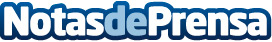 Miró Lambert: Garantías y soluciones para inversores inmobiliarios Miró Lambert emerge como un faro de cambio en el panorama de inversiones inmobiliarias con su plataforma revolucionariaDatos de contacto:Dimas BuenoMirólambert/ desarrollador 627289291Nota de prensa publicada en: https://www.notasdeprensa.es/miro-lambert-garantias-y-soluciones-para Categorias: Inmobiliaria Finanzas Madrid http://www.notasdeprensa.es